１　◆資料チェック>>>　次のグラフ中の①～④にあてはまる製品を下の語群から選び，書きなさい。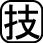 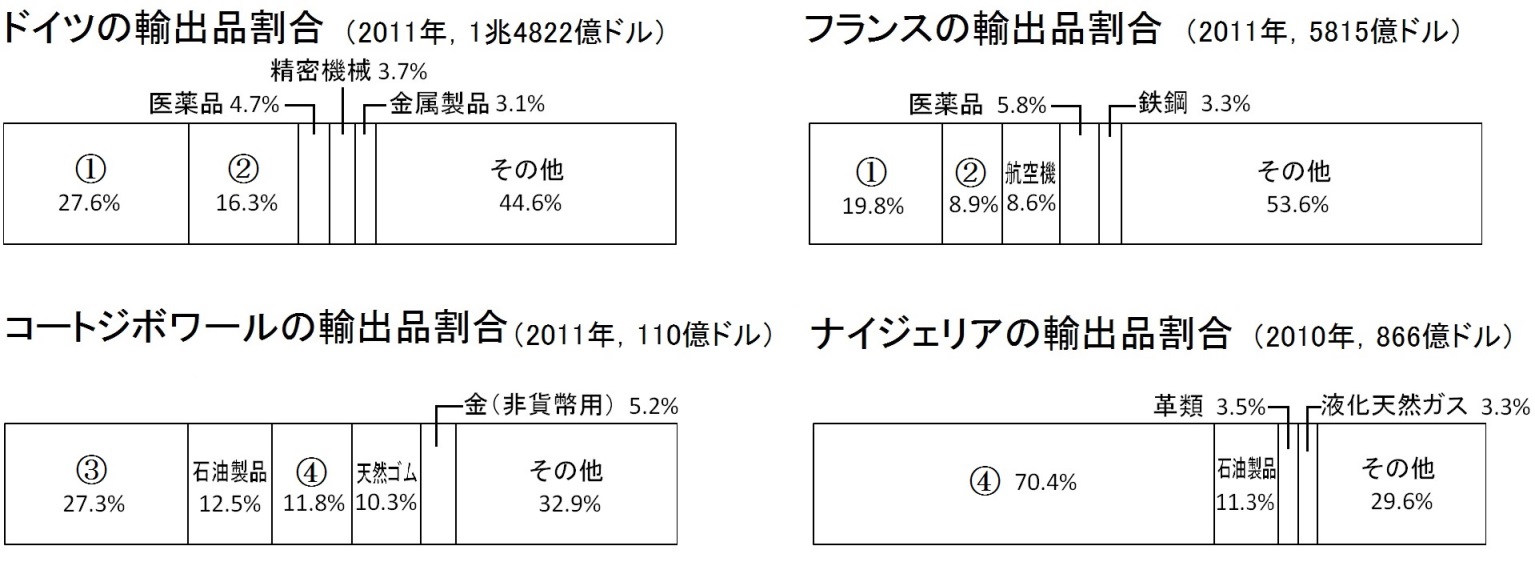 ①（　　　　　　　　）　②（　　　　　　　　）　③（　　　　　　　　）　④（　　　　　　　　）【語群】２　◆地図チェック>>>　次の地図を見て，問いに答えなさい。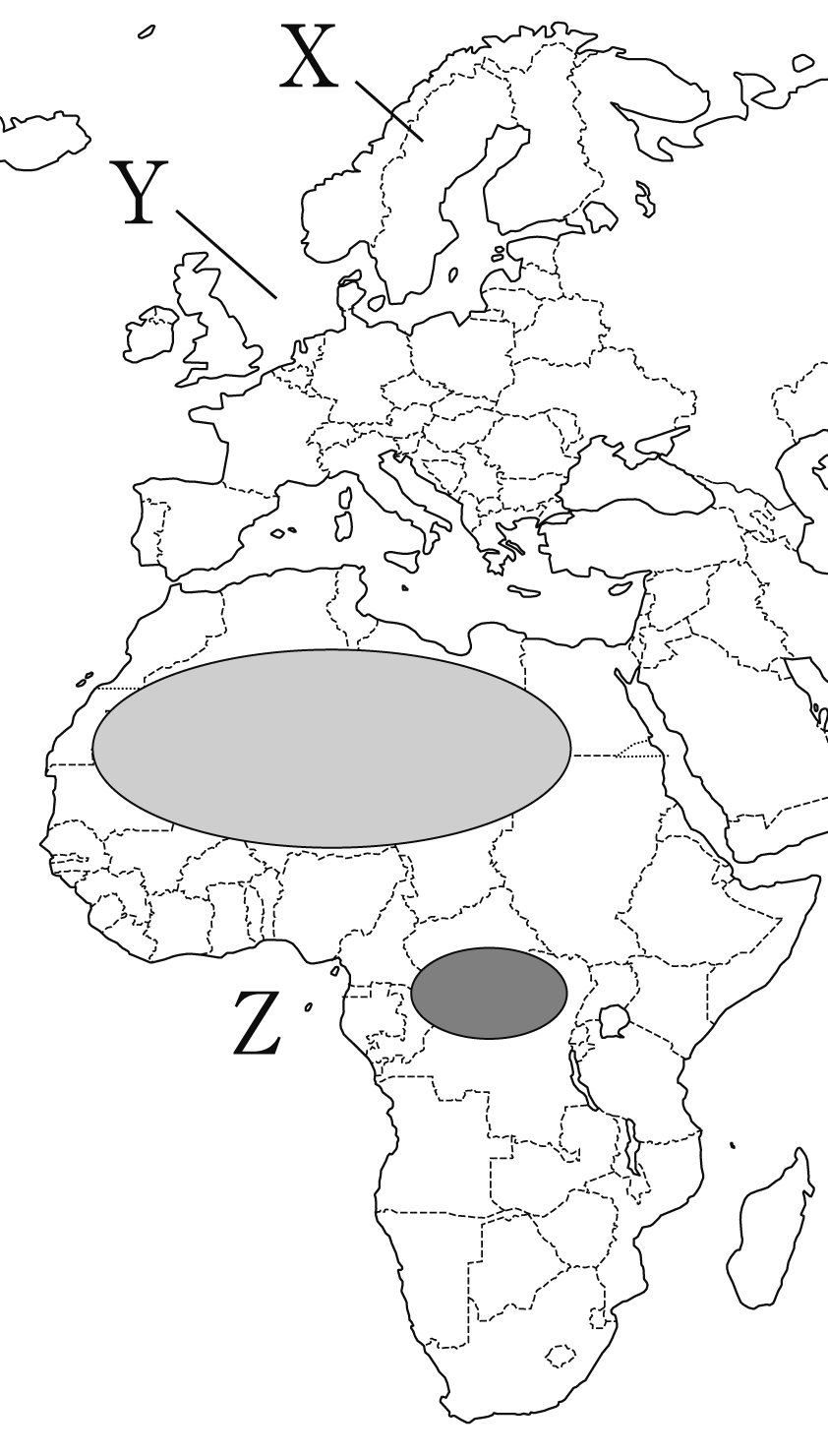 ⑴　側にフィヨルドが見られる，Xの半島を何といいますか。（　　　　　　　　　　　　）⑵　イギリスやノルウェーによりが開発されたYの海洋を何といいますか。（　　　　　　　　　　　　）⑶　ヨーロッパとアフリカの間にある海洋を何といいますか。（　　　　　　　　　　　　）⑷　地図中に　　　で示した世界最大のを何といいますか。（　　　　　　　　　　　　）⑸　が通る　　　で示したを何といいますか。（　　　　　　　　　　　　）⑹　でカカオ豆のがさかんなZの湾を何といいますか。（　　　　　　　　　　　　）３　◆重要語句チェック>>>　次の問いに答えなさい。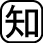 ⑴　ヨーロッパの気候がのわりになのは，の上を何という風が吹いているからですか。（　　　　　　　　　　　　）⑵　夏は高温でし，冬は温暖で雨が多い気候を利用して，で行われているを何といいますか。（　　　　　　　　　　　　）⑶　ＥＵによるが進む中で，2002年に導入されたＥＵ域内の共通を何といいますか。（　　　　　　　　　　　　）⑷　アフリカの多くの国に見られる，限られた農産物やの生産やにかたよったのことを何といいますか。　　　　　　　　　　　　　　　　　　　　　　　　　　　　　　　　　　　　　　　　　　　　　　　　　　（　　　　　　　　　　　　　　　　　　）⑸　アフリカやアジアなどので，現地の人々を使い，特定のを大量に生産していた大農園のことを何といいますか。　　　　　　　　　　　　　　　　　　　　　　　　　　　　　　　　　　　　　　　　　　　　（　　　　　　　　　　　　　　　　　　）